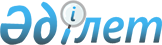 О внесении изменений в решение Арысского городского маслихата от 29 декабря 2017 года № 19/132-VІ "О бюджетах сельских округов на 2018-2020 годы"
					
			С истёкшим сроком
			
			
		
					Решение Арысского городского маслихата Южно-Казахстанской области от 23 июля 2018 года № 25/181-VI. Зарегистрировано Департаментом юстиции Южно-Казахстанской области 23 июля 2018 года № 4698. Прекращено действие в связи с истечекнием срока
      В соответствии с пунктом 2 статьи 9-1, пунктом 2 статьи 75 Бюджетного кодекса Республики Казахстан от 4 декабря 2008 года, подпунктом 1) пункта 1 статьи 6 Закона Республики Казахстан от 23 января 2001 года "О местном государственном управлении и самоуправлении в Республике Казахстан" и решением Арысского городского маслихата от 5 июля 2018 года № 24/177-VІ "О внесении изменений в решение Арысского городского маслихата от 22 декабря 2017 года № 18/118-VІ "О городском бюджете на 2018-2020 годы", зарегистрированного в Реестре государственной регистрации нормативных правовых актов за № 4674, Арысский городской маслихат РЕШИЛ:
      1. Внести в решение Арысского городского маслихата от 29 декабря 2017 года № 19/132-VІ "О бюджетах сельских округов на 2018-2020 годы" (зарегистрировано в Реестре государственной регистрации нормативных правовых актов за № 4402, опубликовано 20 января 2018 года в газете "Арыс ақиқаты" и в эталонном контрольном банке нормативных правовых актов Республики Казахстан в электронном виде 25 января 2018 года) следующие изменения:
      пункт 1 изложить в следующей редакции:
      "1. Утвердить бюджет сельского округа Акдала на 2018-2020 годы согласно приложениям 1, 2 и 3 соответственно, в том числе на 2018 год в следующих объемах:
      1) доходы – 30 403 тысяч тенге:
      налоговые поступления – 4147 тысяч тенге;
      неналоговые поступления – 4792 тысяч тенге;
      поступления от продажи основного капитала – 0;
      поступления трансфертов – 21 464 тысяч тенге;
      2) затраты – 30 403 тысяч тенге;
      3) чистое бюджетное кредитование – 0:
      бюджетные кредиты – 0;
      погашение бюджетных кредитов – 0;
      4) сальдо по операциям с финансовыми активами – 0:
      приобретение финансовых активов – 0;
      поступление от продажи финансовых активов государства – 0;
      5) дефицит (профицит) бюджета – 0;
      6) финансирование дефицита (использование профицита) бюджета –0:
      поступление займов – 0;
      погашение займов – 0;
      используемые остатки бюджетных средств – 0;
      пункт 2 изложить в следующей редакции:
      2. Предусмотреть на 2018 год размер субвенции, передаваемой из городского бюджета в бюджет сельского округа в объеме 18 703 тысяч тенге;
      пункт 3 изложить в следующей редакции:
      3. Утвердить бюджет сельского округа Байыркум на 2018-2020 годы согласно приложениям 4, 5 и 6 соответственно, в том числе на 2018 год в следующих объемах:
      1) доходы – 42 543 тысяч тенге:
      налоговые поступления – 4 181 тысяч тенге;
      неналоговые поступления – 1000 тысяч тенге;
      поступления от продажи основного капитала – 0;
      поступления трансфертов – 37 362 тысяч тенге;
      2) затраты – 42 543 тысяч тенге;
      3) чистое бюджетное кредитование – 0, в том числе:
      бюджетные кредиты – 0;
      погашение бюджетных кредитов – 0;
      4) сальдо по операциям с финансовыми активами – 0:
      приобретение финансовых активов – 0;
      поступление от продажи финансовых активов государства – 0;
      5) дефицит (профицит) бюджета – 0;
      6) финансирование дефицита (использование профицита) бюджета –0:
      поступление займов – 0;
      погашение займов – 0;
      используемые остатки бюджетных средств – 0;
      пункт 4 изложить в следующей редакции:
      4. Предусмотреть на 2018 год размер субвенции, передаваемой из городского бюджета в бюджет сельского округа в объеме 36 942 тысяч тенге;
      пункт 5 изложить в следующей редакции:
      5. Утвердить бюджет сельского округа Дермене на 2018-2020 годы согласно приложениям 7, 8 и 9 соответственно, в том числе на 2018 год в следующих объемах:
      1) доходы – 37 790 тысяч тенге:
      налоговые поступления – 4 869 тысяч тенге;
      неналоговые поступления – 628 тысяч тенге;
      поступления от продажи основного капитала – 0;
      поступления трансфертов – 32 293 тысяч тенге;
      2) затраты – 37 790 тысяч тенге;
      3) чистое бюджетное кредитование – 0:
      бюджетные кредиты – 0;
      погашение бюджетных кредитов – 0;
      4) сальдо по операциям с финансовыми активами – 0:
      приобретение финансовых активов – 0;
      поступление от продажи финансовых активов государства – 0;
      5) дефицит (профицит) бюджета – 0;
      6) финансирование дефицита (использование профицита) бюджета –0:
      поступление займов – 0;
      погашение займов – 0;
      используемые остатки бюджетных средств – 0;
      6. Предусмотреть на 2018 год размер субвенции, передаваемой из городского бюджета в бюджет сельского округа в объеме 31 704 тысяч тенге.
      пункт 7 изложить в следующей редакции:
      7. Утвердить бюджет сельского округа Жидели на 2018-2020 годы согласно приложениям 10, 11 и 12 соответственно, в том числе на 2018 год в следующих объемах:
      1) доходы – 74 919 тысяч тенге:
      налоговые поступления –2 887 тысяч тенге;
      неналоговые поступления – 398 тысяч тенге;
      поступления от продажи основного капитала – 0;
      поступления трансфертов – 71 634 тысяч тенге;
      2) затраты – 74 919 тысяч тенге;
      3) чистое бюджетное кредитование – 0:
      бюджетные кредиты – 0;
      погашение бюджетных кредитов – 0;
      4) сальдо по операциям с финансовыми активами – 0:
      приобретение финансовых активов – 0;
      поступление от продажи финансовых активов государства – 0;
      5) дефицит (профицит) бюджета – 0;
      6) финансирование дефицита (использование профицита) бюджета –0:
      поступление займов – 0;
      погашение займов – 0;
      используемые остатки бюджетных средств – 0;
      пункт 8 изложить в следующей редакции:
      8. Предусмотреть на 2018 год размер субвенции, передаваемой из городского бюджета в бюджет сельского округа в объеме 64 409 тысяч тенге;
      пункт 9 изложить в следующей редакции:
      9. Утвердить бюджетсельского округа Кожатогай на 2018-2020 годы согласно приложениям 13, 14 и 15 соответственно, в том числе на 2018 год следующих объемах:
      1) доходы – 74 145 тысяч тенге:
      налоговые поступления –15 332 тысяч тенге;
      неналоговые поступления – 7453 тысяч тенге;
      поступления от продажи основного капитала – 0;
      поступления трансфертов – 51 360 тысяч тенге;
      2) затраты – 74 145 тысяч тенге;
      3) чистое бюджетное кредитование – 0:
      бюджетные кредиты – 0;
      погашение бюджетных кредитов – 0;
      4) сальдо по операциям с финансовыми активами – 0:
      приобретение финансовых активов – 0;
      поступление от продажи финансовых активов государства – 0;
      5) дефицит (профицит) бюджета – 0;
      6) финансирование дефицита (использование профицита) бюджета –0:
      поступление займов – 0;
      погашение займов – 0;
      используемые остатки бюджетных средств – 0;
      пункт 10 изложить в следующей редакции:
      10. Предусмотреть на 2018 год размер субвенции, передаваемой из городского бюджета в бюджет сельского округа в объеме 50 260 тысяч тенге;
      пункт 11 изложить в следующей редакции:
      11. Утвердить бюджет сельского округа Монтайтас на 2018-2020 годы согласно приложениям 16, 17 и 18 соответственно, в том числе на 2018 год в следующих объемах:
      1) доходы – 41 813 тысяч тенге:
      налоговые поступления –8 956 тысяч тенге;
      неналоговые поступления – 1 305 тысяч тенге;
      поступления от продажи основного капитала – 0;
      поступления трансфертов – 31 552 тысяч тенге;
      2) затраты – 41 813 тысяч тенге;
      3) чистое бюджетное кредитование – 0:
      бюджетные кредиты – 0;
      погашение бюджетных кредитов – 0;
      4) сальдо по операциям с финансовыми активами – 0:
      приобретение финансовых активов – 0;
      поступление от продажи финансовых активов государства – 0;
      5) дефицит (профицит) бюджета – 0;
      6) финансирование дефицита (использование профицита) бюджета – 0:
      поступление займов – 0;
      погашение займов – 0;
      используемые остатки бюджетных средств – 0;
      пункт 12 изложить в следующей редакции:
      12. Предусмотреть на 2018 год размер субвенции, передаваемой из городского бюджета в бюджет сельского округа в объеме 31 452 тысяч тенге.".
      Приложения 1, 4, 7, 10, 13, 16 к указанному решению изложить в новой редакции согласно приложениям 1, 2, 3, 4, 5, 6 к настоящему решению.
      2. Государственному учреждению "Аппарат Арысского городского маслихата" в установленном законодательством Республики Казахстан порядке обеспечить:
      1) государственную регистрацию настоящего решения в территориальном органе юстиции;
      2) в течение десяти календарных дней со дня государственной регистрации настоящего рещения маслихата направление его копии в бумажном и электронном виде на казахском и русском языках в Республиканское государственное предприятие на праве хозяйственного ведения "Республиканский центр правовой информации" для официального опубликования и включения в эталонный контрольный банк нормативных правовых актов Республики Казахстан;
      3) в течение десяти календарных дней со дня государственной регистрации настоящего решения направление его копии на официальное опубликование в периодические печатные издания, распространяемых на территории города Арыс.
      4) размещение настоящего решения на интернет-ресурсе Арысского городского маслихата после его официального опубликования.
      3. Настоящее решение вводится в действие с 1 января 2018 года. Бюджет сельского округа Акдала на 2018 год Бюджет сельского округа Байыркум на 2018 год Бюджет сельского округа Дермене на 2018 год Бюджет сельского округа Жидели на 2018 год Бюджет сельского округа Кожатогай на 2018 год Бюджет сельского округа Монтайтас на 2018 год
					© 2012. РГП на ПХВ «Институт законодательства и правовой информации Республики Казахстан» Министерства юстиции Республики Казахстан
				
      Председатель сессии

      городского маслихата

Г.Кумарбеков

      Секретарь городского маслихата

А.Байтанаев
Приложение 1 к решению
Арысского городского
маслихата от 23 июля
2018 года № 25/181-VIПриложение 1 к решению
Арысского городского
маслихата от 29 декабря
2017 года № 19/132-VI
Категория
Категория
Категория
Наименование
Сумма, тысяч тенге
Подкласс
Подкласс
Наименование
Сумма, тысяч тенге
Подкласс
Наименование
Сумма, тысяч тенге
1
1
1
2
3
1. ДОХОДЫ
30403
НАЛОГОВЫЕ ПОСТУПЛЕНИЯ
4147
1
Налоговые поступления
4147
01
Подоходный налог
169
2
Индивидуальный подоходный налог
169
04
Hалоги на собственность
3978
1
Hалоги на имущество
108
3
Земельный налог
537
4
Hалог на транспортные средства
3333
НЕНАЛОГОВЫЕ ПОСТУПЛЕНИЯ
4792
2
Неналоговые поступления
4792
06
Прочие неналоговые поступления
4792
1
Прочие неналоговые поступления
4792
ПОСТУПЛЕНИЯ ОТ ПРОДАЖИ ОСНОВНОГО КАПИТАЛА
0
ПОСТУПЛЕНИЯ ТРАНСФЕРТОВ
21464
4
Поступления трансфертов 
21464
02
Трансферты из вышестоящих органов государственного управления
21464
3
Трансферты из бюджетов городов районного значения, сел, поселков, сельских округов
21464
Функциональная группа
Функциональная группа
Функциональная группа
Функциональная группа
Наименование
Сумма, тысяч тенге
Функциональная подгруппа
Функциональная подгруппа
Функциональная подгруппа
Наименование
Сумма, тысяч тенге
Администратор бюджетных программ
Администратор бюджетных программ
Наименование
Сумма, тысяч тенге
Программа
Наименование
Сумма, тысяч тенге
2. ЗАТРАТЫ
30403
01
Государственные услуги общего характера
20643
1
Представительные, исполнительные и другие органы, выполняющие общие функции государственного управления
20643
124
Аппарат акима города районного значения, села, поселка, сельского округа
20643
001
Услуги по обеспечению деятельности акима города районного значения, села, поселка, сельского округа
20424
022
Капитальные расходы государственного органа
219
05
Здравоохранение
20
9
Прочие услуги в области здравоохранения
20
124
Аппарат акима города районного значения, села, поселка, сельского округа
20
002
Организация в экстренных случаях доставки тяжелобольных людей до ближайшей организации здравоохранения, оказывающей врачебную помощь
20
08
Культура, спорт, туризм и информационное пространство
20
2
Спорт
20
124
Аппарат акима города районного значения, села, поселка, сельского округа
20
028
Поддержка культурно-досуговой работы на местном уровне
20
12
Транспорт и коммуникации
9720
1
Автомобильный транспорт
9720
124
Аппарат акима города районного значения, села, поселка, сельского округа
9720
045
Капитальный и средний ремонт автомобильных дорог в городах районного значения, селах, поселках, сельских округах
9720
3. ЧИСТОЕ БЮДЖЕТНОЕ КРЕДИТОВАНИЕ
0
БЮДЖЕТНЫЕ КРЕДИТЫ
0
ПОГАШЕНИЕ БЮДЖЕТНЫХ КРЕДИТОВ
0
4. САЛЬДО ПО ОПЕРАЦИЯМ С ФИНАНСОВЫМИ АКТИВАМИ
0
ПРИОБРЕТЕНИЕ ФИНАНСОВЫХ АКТИВОВ 
0
ПОСТУПЛЕНИЯ ОТ ПРОДАЖИ ФИНАНСОВЫХ АКТИВОВ ГОСУДАРСТВА 
0
5. ДЕФИЦИТ (ПРОФИЦИТ) БЮДЖЕТА
0
6. ФИНАНСИРОВАНИЕ ДЕФИЦИТА (ИСПОЛЬЗОВАНИЕ ПРОФИЦИТА) БЮДЖЕТА
0
ПОСТУПЛЕНИЕ ЗАЙМОВ
0
ПОГАШЕНИЕ ЗАЙМОВ
0
ИСПОЛЬЗУЕМЫЕ ОСТАТКИ БЮДЖЕТНЫХ СРЕДСТВ
0Приложение 2 к решению
Арысского городского
маслихата от 23 июля
2018 года № 25/181-VIПриложение 4 к решению
Арысского городского
маслихата от 29 декабря
2017 года № 19/132-VI
Категория
Категория
Категория
Наименование
Сумма, тысяч тенге
Подкласс
Подкласс
Наименование
Сумма, тысяч тенге
Подкласс
Наименование
Сумма, тысяч тенге
1
1
1
2
3
1. ДОХОДЫ
42543
НАЛОГОВЫЕ ПОСТУПЛЕНИЯ
4181
1
Налоговые поступления
4181
01
Подоходный налог
134
2
Индивидуальный подоходный налог
134
04
Hалоги на собственность
4047
1
Hалоги на имущество
118
3
Земельный налог
248
4
Hалог на транспортные средства
3681
НЕНАЛОГОВЫЕ ПОСТУПЛЕНИЯ
1000
2
Неналоговые поступления
1000
06
Прочие неналоговые поступления
1000
1
Прочие неналоговые поступления
1000
ПОСТУПЛЕНИЯ ОТ ПРОДАЖИ ОСНОВНОГО КАПИТАЛА
0
ПОСТУПЛЕНИЯ ТРАНСФЕРТОВ
37362
4
Поступления трансфертов 
37362
02
Трансферты из вышестоящих органов государственного управления
37362
3
Трансферты из бюджетов городов районного значения, сел, поселков, сельских округов
37362
Функциональная группа
Функциональная группа
Функциональная группа
Функциональная группа
Наименование
Сумма, тысяч тенге
Функциональная подгруппа
Функциональная подгруппа
Функциональная подгруппа
Наименование
Сумма, тысяч тенге
Администратор бюджетных программ
Администратор бюджетных программ
Наименование
Сумма, тысяч тенге
Программа
Наименование
Сумма, тысяч тенге
2. ЗАТРАТЫ
42543
01
Государственные услуги общего характера
21854
1
Представительные, исполнительные и другие органы, выполняющие общие функции государственного управления
21854
124
Аппарат акима города районного значения, села, поселка, сельского округа
21854
001
Услуги по обеспечению деятельности акима города районного значения, села, поселка, сельского округа
21404
022
Капитальные расходы государственного органа
450
04
Образование
115
2
Начальное, основное среднее и общее среднее образование
115
124
Аппарат акима города районного значения, села, поселка, сельского округа
115
005
Организация бесплатного подвоза учащихся до ближайшей школы и обратно в сельской местности
115
05
Здравоохранение
20
9
Прочие услуги в области здравоохранения
20
124
Аппарат акима города районного значения, села, поселка, сельского округа
20
002
Организация в экстренных случаях доставки тяжелобольных людей до ближайшей организации здравоохранения, оказывающей врачебную помощь
20
07
Жилищно-коммунальное хозяйство
663
3
Благоустройство населенных пунктов
663
124
Аппарат акима города районного значения, села, поселка, сельского округа
663
009
Обеспечение санитарии населенных пунктов
240
011
Благоустройство и озеленение населенных пунктов
423
08
Культура, спорт, туризм и информационное пространство
20
2
Спорт
20
124
Аппарат акима города районного значения, села, поселка, сельского округа
20
028
Поддержка культурно-досуговой работы на местном уровне
20
12
Транспорт и коммуникации
19871
1
Автомобильный транспорт
19871
124
Аппарат акима города районного значения, села, поселка, сельского округа
19871
045
Капитальный и средний ремонт автомобильных дорог в городах районного значения, селах, поселках, сельских округах
19871
3. ЧИСТОЕ БЮДЖЕТНОЕ КРЕДИТОВАНИЕ
0
БЮДЖЕТНЫЕ КРЕДИТЫ
0
ПОГАШЕНИЕ БЮДЖЕТНЫХ КРЕДИТОВ
0
4. САЛЬДО ПО ОПЕРАЦИЯМ С ФИНАНСОВЫМИ АКТИВАМИ
0
ПРИОБРЕТЕНИЕ ФИНАНСОВЫХ АКТИВОВ 
0
ПОСТУПЛЕНИЯ ОТ ПРОДАЖИ ФИНАНСОВЫХ АКТИВОВ ГОСУДАРСТВА 
0
5. ДЕФИЦИТ (ПРОФИЦИТ) БЮДЖЕТА
0
6. ФИНАНСИРОВАНИЕ ДЕФИЦИТА (ИСПОЛЬЗОВАНИЕ ПРОФИЦИТА) БЮДЖЕТА
0
ПОСТУПЛЕНИЕ ЗАЙМОВ
0
ПОГАШЕНИЕ ЗАЙМОВ
0
ИСПОЛЬЗУЕМЫЕ ОСТАТКИ БЮДЖЕТНЫХ СРЕДСТВ
0Приложение 3 к решению
Арысского городского
маслихата от 23 июля
2018 года № 25/181-VIПриложение 7 к решению
Арысского городского
маслихата от 29 декабря
2017 года № 19/132-VI
Категория
Категория
Категория
Наименование
Сумма, тысяч тенге
Подкласс
Подкласс
Наименование
Сумма, тысяч тенге
Подкласс
Наименование
Сумма, тысяч тенге
1
1
1
2
3
1. ДОХОДЫ
37790
НАЛОГОВЫЕ ПОСТУПЛЕНИЯ
4869
1
Налоговые поступления
4869
01
Подоходный налог
433
2
Индивидуальный подоходный налог
433
04
Hалоги на собственность
4436
1
Hалоги на имущество
119
3
Земельный налог
651
4
Hалог на транспортные средства
3666
НЕНАЛОГОВЫЕ ПОСТУПЛЕНИЯ
628
2
Неналоговые поступления
628
06
Прочие неналоговые поступления
628
1
Прочие неналоговые поступления
628
ПОСТУПЛЕНИЯ ОТ ПРОДАЖИ ОСНОВНОГО КАПИТАЛА
0
ПОСТУПЛЕНИЯ ТРАНСФЕРТОВ
32293
4
Поступления трансфертов 
32293
02
Трансферты из вышестоящих органов государственного управления
32293
3
Трансферты из бюджетов городов районного значения, сел, поселков, сельских округов
32293
Функциональная группа
Функциональная группа
Функциональная группа
Функциональная группа
Наименование
Сумма, тысяч тенге
Функциональная подгруппа
Функциональная подгруппа
Функциональная подгруппа
Наименование
Сумма, тысяч тенге
Администратор бюджетных программ
Администратор бюджетных программ
Наименование
Сумма, тысяч тенге
Программа
Наименование
Сумма, тысяч тенге
2. ЗАТРАТЫ
37790
01
Государственные услуги общего характера
21422
1
Представительные, исполнительные и другие органы, выполняющие общие функции государственного управления
21422
124
Аппарат акима города районного значения, села, поселка, сельского округа
21422
001
Услуги по обеспечению деятельности акима города районного значения, села, поселка, сельского округа
21222
022
Капитальные расходы государственного органа
200
04
Образование
16328
1
Дошкольное воспитание и обучение
16328
124
Аппарат акима города районного значения, села, поселка, сельского округа
16328
004
Дошкольное воспитание и обучение и организация медицинского обслуживания в организациях дошкольного воспитания и обучения
16328
05
Здравоохранение
20
9
Прочие услуги в области здравоохранения
20
124
Аппарат акима города районного значения, села, поселка, сельского округа
20
002
Организация в экстренных случаях доставки тяжелобольных людей до ближайшей организации здравоохранения, оказывающей врачебную помощь
20
08
Культура, спорт, туризм и информационное пространство
20
2
Спорт
20
124
Аппарат акима города районного значения, села, поселка, сельского округа
20
028
Поддержка культурно-досуговой работы на местном уровне
20
3. ЧИСТОЕ БЮДЖЕТНОЕ КРЕДИТОВАНИЕ
0
БЮДЖЕТНЫЕ КРЕДИТЫ
0
ПОГАШЕНИЕ БЮДЖЕТНЫХ КРЕДИТОВ
0
4. САЛЬДО ПО ОПЕРАЦИЯМ С ФИНАНСОВЫМИ АКТИВАМИ
0
ПРИОБРЕТЕНИЕ ФИНАНСОВЫХ АКТИВОВ 
0
ПОСТУПЛЕНИЯ ОТ ПРОДАЖИ ФИНАНСОВЫХ АКТИВОВ ГОСУДАРСТВА 
0
5. ДЕФИЦИТ (ПРОФИЦИТ) БЮДЖЕТА
0
6. ФИНАНСИРОВАНИЕ ДЕФИЦИТА (ИСПОЛЬЗОВАНИЕ ПРОФИЦИТА) БЮДЖЕТА
0Приложение 4 к решению
Арысского городского
маслихата от 23 июля
2018 года № 25/181-VIПриложение 10 к решению
Арысского городского
маслихата от 29 декабря
2017 года № 19/132-VI
Категория
Категория
Категория
Наименование
Сумма, тысяч тенге
Подкласс
Подкласс
Наименование
Сумма, тысяч тенге
Подкласс
Наименование
Сумма, тысяч тенге
1
1
1
2
3
1. ДОХОДЫ
74919
НАЛОГОВЫЕ ПОСТУПЛЕНИЯ
2887
1
Налоговые поступления
2887
01
Подоходный налог
128
2
Индивидуальный подоходный налог
128
04
Hалоги на собственность
2759
1
Hалоги на имущество
172
3
Земельный налог
154
4
Hалог на транспортные средства
2433
НЕНАЛОГОВЫЕ ПОСТУПЛЕНИЯ
398
2
Неналоговые поступления
398
06
Прочие неналоговые поступления
398
1
Прочие неналоговые поступления
398
ПОСТУПЛЕНИЯ ОТ ПРОДАЖИ ОСНОВНОГО КАПИТАЛА
0
ПОСТУПЛЕНИЯ ТРАНСФЕРТОВ
71634
4
Поступления трансфертов 
71634
02
Трансферты из вышестоящих органов государственного управления
71634
3
Трансферты из бюджетов городов районного значения, сел, поселков, сельских округов
71634
Функциональная группа
Функциональная группа
Функциональная группа
Функциональная группа
Наименование
Сумма, тысяч тенге
Функциональная подгруппа
Функциональная подгруппа
Функциональная подгруппа
Наименование
Сумма, тысяч тенге
Администратор бюджетных программ
Администратор бюджетных программ
Наименование
Сумма, тысяч тенге
Программа
Наименование
Сумма, тысяч тенге
2. ЗАТРАТЫ
74919
01
Государственные услуги общего характера
23666
1
Представительные, исполнительные и другие органы, выполняющие общие функции государственного управления
23666
124
Аппарат акима города районного значения, села, поселка, сельского округа
23666
001
Услуги по обеспечению деятельности акима города районного значения, села, поселка, сельского округа
22171
022
Капитальные расходы государственного органа
660
032
Капитальные расходы подведомственных государственных учреждений и организаций
835
04
Образование
25780
1
Дошкольное воспитание и обучение
25780
124
Аппарат акима города районного значения, села, поселка, сельского округа
25780
004
Дошкольное воспитание и обучение и организация медицинского обслуживания в организациях дошкольного воспитания и обучения
25780
05
Здравоохранение
20
9
Прочие услуги в области здравоохранения
20
124
Аппарат акима города районного значения, села, поселка, сельского округа
20
002
Организация в экстренных случаях доставки тяжелобольных людей до ближайшей организации здравоохранения, оказывающей врачебную помощь
20
07
Жилищно-коммунальное хозяйство
666
3
Благоустройство населенных пунктов
666
124
Аппарат акима города районного значения, села, поселка, сельского округа
666
009
Обеспечение санитарии населенных пунктов
222
011
Благоустройство и озеленение населенных пунктов
444
08
Культура, спорт, туризм и информационное пространство
20
2
Спорт
20
124
Аппарат акима города районного значения, села, поселка, сельского округа
20
028
Поддержка культурно-досуговой работы на местном уровне
20
12
Транспорт и коммуникации
24767
1
Автомобильный транспорт
24767
124
Аппарат акима города районного значения, села, поселка, сельского округа
24767
045
Капитальный и средний ремонт автомобильных дорог в городах районного значения, селах, поселках, сельских округах
24767
3. ЧИСТОЕ БЮДЖЕТНОЕ КРЕДИТОВАНИЕ
0
БЮДЖЕТНЫЕ КРЕДИТЫ
0
ПОГАШЕНИЕ БЮДЖЕТНЫХ КРЕДИТОВ
0
4. САЛЬДО ПО ОПЕРАЦИЯМ С ФИНАНСОВЫМИ АКТИВАМИ
0
ПРИОБРЕТЕНИЕ ФИНАНСОВЫХ АКТИВОВ 
0
ПОСТУПЛЕНИЯ ОТ ПРОДАЖИ ФИНАНСОВЫХ АКТИВОВ ГОСУДАРСТВА 
0
5. ДЕФИЦИТ (ПРОФИЦИТ) БЮДЖЕТА
0
6. ФИНАНСИРОВАНИЕ ДЕФИЦИТА (ИСПОЛЬЗОВАНИЕ ПРОФИЦИТА) БЮДЖЕТА
0
ПОСТУПЛЕНИЕ ЗАЙМОВ
0
ПОГАШЕНИЕ ЗАЙМОВ
0Приложение 5 к решению
Арысского городского
маслихата от 23 июля
2018 года № 25/181-VIПриложение 13 к решению
Арысского городского
маслихата от 29 декабря
2017 года № 19/132-VI
Категория
Категория
Категория
Наименование
Сумма, тысяч тенге
Подкласс
Подкласс
Наименование
Сумма, тысяч тенге
Подкласс
Наименование
Сумма, тысяч тенге
1
1
1
2
3
1. ДОХОДЫ
74145
НАЛОГОВЫЕ ПОСТУПЛЕНИЯ
15332
1
Налоговые поступления
15332
01
Подоходный налог
4368
2
Индивидуальный подоходный налог
4368
04
Hалоги на собственность
10964
1
Hалоги на имущество
301
3
Земельный налог
310
4
Hалог на транспортные средства
10353
НЕНАЛОГОВЫЕ ПОСТУПЛЕНИЯ
7453
2
Неналоговые поступления
7453
06
Прочие неналоговые поступления
7453
1
Прочие неналоговые поступления
7453
ПОСТУПЛЕНИЯ ОТ ПРОДАЖИ ОСНОВНОГО КАПИТАЛА
0
ПОСТУПЛЕНИЯ ТРАНСФЕРТОВ
51360
4
Поступления трансфертов 
51360
02
Трансферты из вышестоящих органов государственного управления
51360
3
Трансферты из бюджетов городов районного значения, сел, поселков, сельских округов
51360
Функциональная группа
Функциональная группа
Функциональная группа
Функциональная группа
Наименование
Сумма, тысяч тенге
Функциональная подгруппа
Функциональная подгруппа
Функциональная подгруппа
Наименование
Сумма, тысяч тенге
Администратор бюджетных программ
Администратор бюджетных программ
Наименование
Сумма, тысяч тенге
Программа
Наименование
Сумма, тысяч тенге
2. ЗАТРАТЫ
74145
01
Государственные услуги общего характера
26875
1
Представительные, исполнительные и другие органы, выполняющие общие функции государственного управления
26875
124
Аппарат акима города районного значения, села, поселка, сельского округа
26875
001
Услуги по обеспечению деятельности акима города районного значения, села, поселка, сельского округа
26045
022
Капитальные расходы государственного органа
830
04
Образование
38046
1
Дошкольное воспитание и обучение
38046
124
Аппарат акима города районного значения, села, поселка, сельского округа
38046
004
Дошкольное воспитание и обучение и организация медицинского обслуживания в организациях дошкольного воспитания и обучения
38046
05
Здравоохранение
20
9
Прочие услуги в области здравоохранения
20
124
Аппарат акима города районного значения, села, поселка, сельского округа
20
002
Организация в экстренных случаях доставки тяжелобольных людей до ближайшей организации здравоохранения, оказывающей врачебную помощь
20
07
Жилищно-коммунальное хозяйство
920
3
Благоустройство населенных пунктов
920
124
Аппарат акима города районного значения, села, поселка, сельского округа
920
009
Обеспечение санитарии населенных пунктов
240
011
Благоустройство и озеленение населенных пунктов
680
08
Культура, спорт, туризм и информационное пространство
20
2
Спорт
20
124
Аппарат акима города районного значения, села, поселка, сельского округа
20
028
Поддержка культурно-досуговой работы на местном уровне
20
12
Транспорт и коммуникации
8264
1
Автомобильный транспорт
8264
124
Аппарат акима города районного значения, села, поселка, сельского округа
8264
045
Капитальный и средний ремонт автомобильных дорог в городах районного значения, селах, поселках, сельских округах
8264
3. ЧИСТОЕ БЮДЖЕТНОЕ КРЕДИТОВАНИЕ
0
БЮДЖЕТНЫЕ КРЕДИТЫ
0
ПОГАШЕНИЕ БЮДЖЕТНЫХ КРЕДИТОВ
0
4. САЛЬДО ПО ОПЕРАЦИЯМ С ФИНАНСОВЫМИ АКТИВАМИ
0
ПРИОБРЕТЕНИЕ ФИНАНСОВЫХ АКТИВОВ 
0
ПОСТУПЛЕНИЯ ОТ ПРОДАЖИ ФИНАНСОВЫХ АКТИВОВ ГОСУДАРСТВА 
0
5. ДЕФИЦИТ (ПРОФИЦИТ) БЮДЖЕТА
0
6. ФИНАНСИРОВАНИЕ ДЕФИЦИТА (ИСПОЛЬЗОВАНИЕ ПРОФИЦИТА) БЮДЖЕТА
0
ПОСТУПЛЕНИЕ ЗАЙМОВ
0
ПОГАШЕНИЕ ЗАЙМОВ
0
ИСПОЛЬЗУЕМЫЕ ОСТАТКИ БЮДЖЕТНЫХ СРЕДСТВ
0Приложение 6 к решению
Арысского городского
маслихата от 23 июля
2018 года № 25/181-VIПриложение 16 к решению
Арысского городского
маслихата от 29 декабря
2017 года № 19/132-VI
Категория
Категория
Категория
Наименование
Сумма, тысяч тенге
Подкласс
Подкласс
Наименование
Сумма, тысяч тенге
Подкласс
Наименование
Сумма, тысяч тенге
1
1
1
2
3
1. ДОХОДЫ
41813
НАЛОГОВЫЕ ПОСТУПЛЕНИЯ
8956
1
Налоговые поступления
8956
01
Подоходный налог
169
2
Индивидуальный подоходный налог
169
04
Hалоги на собственность
8787
1
Hалоги на имущество
402
3
Земельный налог
297
4
Hалог на транспортные средства
8088
НЕНАЛОГОВЫЕ ПОСТУПЛЕНИЯ
1305
2
Неналоговые поступления
1305
06
Прочие неналоговые поступления
1305
1
Прочие неналоговые поступления
1305
ПОСТУПЛЕНИЯ ОТ ПРОДАЖИ ОСНОВНОГО КАПИТАЛА
0
ПОСТУПЛЕНИЯ ТРАНСФЕРТОВ
31552
4
Поступления трансфертов 
31552
02
Трансферты из вышестоящих органов государственного управления
31552
3
Трансферты из бюджетов городов районного значения, сел, поселков, сельских округов
31552
Функциональная группа
Функциональная группа
Функциональная группа
Функциональная группа
Наименование
Сумма, тысяч тенге
Функциональная подгруппа
Функциональная подгруппа
Функциональная подгруппа
Наименование
Сумма, тысяч тенге
Администратор бюджетных программ
Администратор бюджетных программ
Наименование
Сумма, тысяч тенге
Программа
Наименование
Сумма, тысяч тенге
2. ЗАТРАТЫ
41813
01
Государственные услуги общего характера
24506
1
Представительные, исполнительные и другие органы, выполняющие общие функции государственного управления
24506
124
Аппарат акима города районного значения, села, поселка, сельского округа
24506
001
Услуги по обеспечению деятельности акима города районного значения, села, поселка, сельского округа
24241
022
Капитальные расходы государственного органа
265
05
Здравоохранение
20
9
Прочие услуги в области здравоохранения
20
124
Аппарат акима города районного значения, села, поселка, сельского округа
20
002
Организация в экстренных случаях доставки тяжелобольных людей до ближайшей организации здравоохранения, оказывающей врачебную помощь
20
07
Жилищно-коммунальное хозяйство
367
3
Благоустройство населенных пунктов
367
124
Аппарат акима города районного значения, села, поселка, сельского округа
367
009
Обеспечение санитарии населенных пунктов
145
011
Благоустройство и озеленение населенных пунктов
222
08
Культура, спорт, туризм и информационное пространство
20
2
Спорт
20
124
Аппарат акима города районного значения, села, поселка, сельского округа
20
028
Поддержка культурно-досуговой работы на местном уровне
20
12
Транспорт и коммуникации
16900
1
Автомобильный транспорт
16900
124
Аппарат акима города районного значения, села, поселка, сельского округа
16900
045
Капитальный и средний ремонт автомобильных дорог в городах районного значения, селах, поселках, сельских округах
16900
3. ЧИСТОЕ БЮДЖЕТНОЕ КРЕДИТОВАНИЕ
0
БЮДЖЕТНЫЕ КРЕДИТЫ
0
ПОГАШЕНИЕ БЮДЖЕТНЫХ КРЕДИТОВ
0
4. САЛЬДО ПО ОПЕРАЦИЯМ С ФИНАНСОВЫМИ АКТИВАМИ
0
ПРИОБРЕТЕНИЕ ФИНАНСОВЫХ АКТИВОВ 
0
ПОСТУПЛЕНИЯ ОТ ПРОДАЖИ ФИНАНСОВЫХ АКТИВОВ ГОСУДАРСТВА 
0
5. ДЕФИЦИТ (ПРОФИЦИТ) БЮДЖЕТА
0
6. ФИНАНСИРОВАНИЕ ДЕФИЦИТА (ИСПОЛЬЗОВАНИЕ ПРОФИЦИТА) БЮДЖЕТА
0
ПОСТУПЛЕНИЕ ЗАЙМОВ
0
ПОГАШЕНИЕ ЗАЙМОВ
0
ИСПОЛЬЗУЕМЫЕ ОСТАТКИ БЮДЖЕТНЫХ СРЕДСТВ
0